Adición al documento: Cooperación internacional en materia de examenDocumento preparado por la Oficina de la UniónDescargo de responsabilidad: el presente documento no constituye un documento de política u orientación de la UPOV	Esta adición tiene por objeto informar acerca de las novedades que se han producido en la trigésima séptima sesión del Grupo de Trabajo Técnico sobre Automatización y Programas Informáticos (TWC) en relación con la cooperación internacional en materia de examen de la distinción, la homogeneidad y la estabilidad (DHE).	El TWC examinó el documento TWP/3/14 “Cooperation in examination” (Cooperación en materia de examen) (véanse los párrafos 94 a 100 del documento TWC/37/12 “Report” (Informe)	El TWC tomó nota de los resultados del sondeo de la situación actual de los miembros de la Unión en lo relativo a la cooperación en materia de examen, expuestos en el Anexo del documento TWP/3/14.	El TWC tomó nota de que la Oficina de la UPOV invitará a los representantes en el Consejo a designar personas de enlace para la cooperación internacional en materia de examen DHE y de que la información recibida se publicará en el sitio web de la UPOV.	El TWC tomó nota de que la cuestión de la cooperación internacional en materia de examen DHE se presentará como una introducción al punto del orden del día “Cooperación en materia de examen” durante el programa ordinario de los TWP, para explicar las posibilidades existentes de cooperación entre los miembros de la UPOV.	El TWC formó grupos de debate para examinar las cuestiones técnicas que impiden la cooperación en materia de examen DHE y la manera de solventar las cuestiones técnicas planteadas.	El TWC tomó nota de las siguientes cuestiones técnicas planteadas por los participantes en los grupos de debate: 	El TWC tomó nota de las siguientes propuestas formuladas por los participantes en los grupos de debate para solventar las cuestiones técnicas planteadas:[Fin del documento]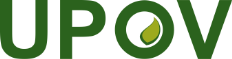 SUnión Internacional para la Protección de las Obtenciones VegetalesComité TécnicoQuincuagésima quinta sesión
Ginebra, 28 y 29 de octubre de 2019TC/55/10 Add.Original: InglésFecha: 21 de octubre de 2019Diferente composición y tamaño de la colección de variedades. Diferentes protocolos para los marcadores molecularesDiferentes criterios para determinar la distinciónDiferentes directrices nacionales de examen Barreras lingüísticasFormalidades fitosanitariasDificultades en los procedimientos administrativosConcepción de la estructura general de las bases de datosDirectrices para crear bases de datos Datos validados de los perfiles de SNP de variedades de diferentes cultivosDesarrollo de una plataforma de armonización de conjuntos de SNP y programas informáticosIntercambio de información sobre maquinaria y equipos para el examen DHEMedios electrónicosPlataforma armonizada en XMLConjunto de datos de cultivos en la “nube”Creación y utilización conjunta de medios electrónicos“Pasaporte genético” de variedades para su identificación y para la defensa de los derechos de obtentor